Тема урока: «Устройство и принцип действия силовых трансформаторов».Цели урока: познакомить учащихся с устройством и принципом действия трансформаторов;развивать навыки самостоятельной работы, логическое мышление, внимание;воспитывать умение общаться в коллективе, культуру речи.Тип урока: изучение нового материала.Метод урока: комбинированный, репродуктивный.Оборудование: рисунки, таблицы, трансформаторы.Межпредметные связи: физика, математика.ХОД УРОКА I. Организационный моментВ начале урока учащиеся и учитель приветствуют друг друга, в журнале отмечаются отсутствующие.II. Актуализация прежних знаний.Проводится фронтальный опрос. За каждый правильный ответ учащиеся получают оценку: «5», «4», «3».Вырабатываемая станциями электроэнергия поступает к месту потребления через систему взаимосвязанных распределяющих и преобразующих электроустановок.Передача электроэнергии осуществляется по воздушным линиям электропередачи (ЛЭП) с напряжением от нескольких сот до сотен тысяч вольт.Электрическая энергия по системным воздушным сетям передается с напряжениями: 35, 110, 150, 220 кВ и выше по шкале номинальных напряжений.Электрические сети подразделяются по напряжению на сети низкого – до 1 кВ и высокого – более 1 кВ напряжения. Учащимся предлагается ответить на вопросы: 1. Как осуществляется передача электрической энергии?2. Назовите шкалу номинальных напряжений?3. На какие группы подразделяются линии электропередач?III. Формирование новых понятий и способов действий.Называю тему урока. Тема урока: «Устройство и принцип действия силовых трансформаторов».Начинаю объяснять в форме лекции.Трансформатором называется статический электромагнитный прибор, преобразующий переменный ток одного напряжения в переменный ток другого напряжения без изменения частоты. 
Силовые трансформаторы предназначены для преобразования (трансформации) переменного тока одного напряжения в переменный ток другого напряжения – более низкого или более высокого.Трансформаторы широко применяются при передаче электрической энергии на большие расстояния, при распределении её между приемниками, а также на выпрямительных, усилительных, сигнализационных и других устройствах. Когда же и кто сконструировал это устройство?Ученик делает небольшое сообщение:«"Днем рождения" трансформаторов считают 30 ноября 1876 года, когда выдающийся русский электротехник и изобретатель Павел Николаевич Яблочков получил французский патент, в котором был описан принцип действия и способ применения трансформатора. Это открытие базировалось на достижениях и открытиях других русских ученых-электротехников: В. Петрова (1761-1834 гг.), Э. Ленца (1804-1865 гг.), Якоби Б.С. (1801-1874 гг.).  В развитие и совершенствование конструкции трансформатора, предложенного П. Яблочковым, внес вклад русский электротехник, создатель техники трехфазного тока М. Доливо-Добровольский в 1890 г. предлагает конструкцию трехфазного трансформатора, который в трехфазной сети позволит заменить три однофазных агрегата. Впоследствии значительную роль в совершенствовании и развитии конструкции трехфазных трансформаторов сыграли англичанин Ферранти, американец  Вестингауз. Именно благодаря открытиям и достижениям отечественных ученых в России на рубеже XIX и XX веков была выбрана правильная программа — ориентировать дальнейшее развитие электроэнергетики на применение переменного тока высокого напряжения в противовес зарубежным концепциям в пользу постоянного тока и техники низких напряжений. Началом производства силовых трансформаторов в России можно считать ноябрь 1928 г., когда начал работать Московский трансформаторный завод (впоследствии — Московский электрозавод). Вскоре продукция завода стала удовлетворять потребности страны в высоковольтных трансформаторах. Продолжаю объяснять.На плакате изображена принципиальная схема трансформатора. Каждая обмотка трансформатора размещается на обоих стержнях сердечника так, что половины двух обмоток находятся на левом, а вторые половины – на правом стержне сердечника. При таком расположении обмоток достигается лучшая магнитная связь между ними, благодаря чему снижаются потоки рассеяния, которые не участвуют в процессе трансформирования энергии. 
Обмотка, включенная в сеть источника электрической энергии, называется первичной; обмотка, от которой энергия подается к приемнику, – вторичной. 
Трансформаторы по своей конструкции бывают: стержневые, броневые, автотрансформаторы.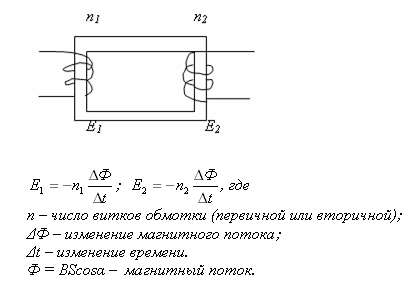  Напряжения первичной и вторичной обмоток неодинаковы.
Если первичное напряжение меньше вторичного, трансформатор называется повышающим, если первичное напряжение больше вторичного – понижающим. Любой трансформатор может быть использован и как повышающий, и как понижающий.– коэффициент трансформации, он определяет тип трансформатора.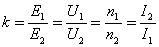 Если: k < 1 – трансформатор повышающий;
           k > 1 – трансформатор понижающий. Действующее значение ЭДС, возникающее в обмотках трансформатора равно E = 4,44fnФm.Эта формула действительна как для первичной, так и для вторичной обмотки. ( где   f – частота, Гц; п – число витков обмоток; Фт – максимальное значение магнитного потока.)Вопрос к учащимся: как можно визуально определить обмотку высшего и низшего напряжения?IV. ЗакреплениеЧтобы закрепить полученные знания решаем задачи. К доске по желанию выходит ученик и решает предложенную задачу:№1. Сколько витков во вторичной обмотке  трансформатора 10000/100, если число витков первичной обмотки равно 21000.  Определить коэффициент трансформации?№2. Измерительный трансформатор напряжения имеет обмотки с числом витков n1 = 10000 и n2 = 200. К вторичной обмотке присоединен вольтметр с номинальным напряжением 150В. Определить коэффициент трансформации и предельное напряжение, которое можно измерить.V.  Домашнее задание§ 56-57 стр.105-108 (В.Е.Китаев «Электротехника с основами промышленной электроники»).VI. Подведение итоговВ заключение характеризую работу группы, отмечаю отличившихся учащихся, выставляю оценки.Дано:U1=10000 BU2=100 B n1=21000 Витков
Решение:; 
 = 210 Витков
 = 100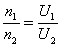 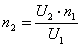 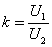 Ответ: 100; 210 Витков; Понижающий.n2=? k =?Решение:; 
 = 210 Витков
 = 100Ответ: 100; 210 Витков; Понижающий.Дано:=150 B =10000 Витков
=200 Витков
Решение:Ответ: 50; 7500 В; Понижающий.=?,  k =?Решение:Ответ: 50; 7500 В; Понижающий.